EXHIBIT LIST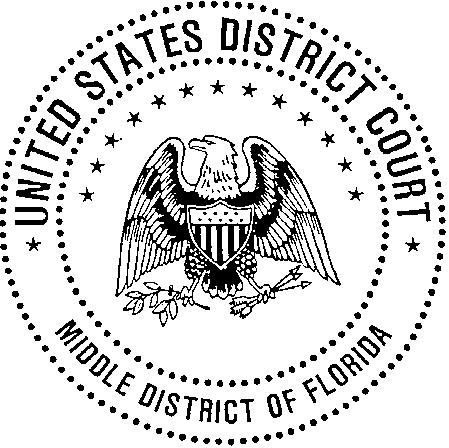  	Government		Plaintiff		Defendant		CourtCase No.		 Style:		Exhibit No.Date IdentifiedDate AdmittedSponsoring WitnessesObjections / Stipulated Admissions1Description of Exhibit